CHAPTER 113CONSOLIDATION, SECESSION AND ANNEXATIONSUBCHAPTER 1CONSOLIDATION§2151.  Authority to consolidateAny 2 or more municipalities may consolidate by following the procedure of section 2152 or the alternative procedure of section 2153.  [PL 1987, c. 737, Pt. A, §2 (NEW); PL 1987, c. 737, Pt. C, §106 (NEW); PL 1989, c. 6 (AMD); PL 1989, c. 9, §2 (AMD); PL 1989, c. 104, Pt. C, §§8, 10 (AMD).]SECTION HISTORYPL 1987, c. 737, §§A2,C106 (NEW). PL 1989, c. 6 (AMD). PL 1989, c. 9, §2 (AMD). PL 1989, c. 104, §§C8,10 (AMD). §2152.  Joint charter commission1.  Petition.  The voters of a municipality may file a petition in the municipal office that must:A.  Be addressed to the municipal officers;  [PL 1987, c. 737, Pt. A, §2 (NEW); PL 1987, c. 737, Pt. C, §106 (NEW); PL 1989, c. 6 (AMD); PL 1989, c. 9, §2 (AMD); PL 1989, c. 104, Pt. C, §§8, 10 (AMD).]B.  Be signed by a number of voters of the municipality equal to at least 10% of the total number of votes cast in that municipality in the last gubernatorial election, except:(1)  In municipalities with 10,000 or more votes cast in the last gubernatorial election, 1,000 signatures are required unless the municipal charter requires an amount greater than 1,000; and(2)  When a petition is subject to section 2155;  [PL 2017, c. 398, §1 (AMD).]C.  Propose that the municipality be consolidated with another municipality, or other municipalities, named in the petition; and  [PL 1987, c. 737, Pt. A, §2 (NEW); PL 1987, c. 737, Pt. C, §106 (NEW); PL 1989, c. 6 (AMD); PL 1989, c. 9, §2 (AMD); PL 1989, c. 104, Pt. C, §§8, 10 (AMD).]D.  Request that 3 persons be elected by the voters of the municipality to serve as members of a joint charter commission for the purpose of drafting a consolidation agreement.  [PL 1987, c. 737, Pt. A, §2 (NEW); PL 1987, c. 737, Pt. C, §106 (NEW); PL 1989, c. 6 (AMD); PL 1989, c. 9, §2 (AMD); PL 1989, c. 104, Pt. C, §§8, 10 (AMD).][PL 2017, c. 398, §1 (AMD).]1-A.  Referendum on forming joint charter commission.  If a petition is filed pursuant to subsection 1, the municipal officers shall call and conduct a referendum to determine the willingness of the voters of the municipality to form a joint charter commission with the municipality or municipalities named in the petition.  The referendum must be held at the next scheduled regular election that is held at least 90 days after the petition is filed.  The question to be voted on at the referendum must be in substantially the following form:  "Do you favor forming a joint charter commission to draft a consolidation agreement for the purpose of consolidating with ..................................................... (municipality or municipalities named in the petition)?"  The consolidation agreement is not final unless approved by the voters of each municipality.[PL 2017, c. 398, §2 (NEW).]2.  Joint charter commission.  If a petition is filed as required under subsection 1 and a majority of those casting ballots pursuant to subsection 1‑A approve the referendum question in each municipality or if a majority of municipal officers vote to hold elections for a joint charter commission under section 2155, the 3 members of a joint charter commission must be elected at the next special or regular election in the manner provided for the election of municipal officers.  The election of members by 2 or more municipalities authorizes the commission to draft the consolidation agreement.  If a municipality does not elect members, it may not participate in the consolidation.[PL 2017, c. 398, §3 (AMD).]3.  Consolidation agreement.  The joint charter commission shall draft an agreement between the consolidating municipalities which includes:A.  The names of the municipalities;  [PL 1987, c. 737, Pt. A, §2 (NEW); PL 1987, c. 737, Pt. C, §106 (NEW); PL 1989, c. 6 (AMD); PL 1989, c. 9, §2 (AMD); PL 1989, c. 104, Pt. C, §§8, 10 (AMD).]B.  The name under which it is proposed to consolidate, which must be distinguishable from the name of any other municipality in the State, other than the consolidating municipalities;  [PL 1987, c. 737, Pt. A, §2 (NEW); PL 1987, c. 737, Pt. C, §106 (NEW); PL 1989, c. 6 (AMD); PL 1989, c. 9, §2 (AMD); PL 1989, c. 104, Pt. C, §§8, 10 (AMD).]C.  The property, real and personal, belonging to each municipality, and its fair value;  [PL 1987, c. 737, Pt. A, §2 (NEW); PL 1987, c. 737, Pt. C, §106 (NEW); PL 1989, c. 6 (AMD); PL 1989, c. 9, §2 (AMD); PL 1989, c. 104, Pt. C, §§8, 10 (AMD).]D.  The indebtedness, bonded and otherwise, of each municipality;  [PL 1987, c. 737, Pt. A, §2 (NEW); PL 1987, c. 737, Pt. C, §106 (NEW); PL 1989, c. 6 (AMD); PL 1989, c. 9, §2 (AMD); PL 1989, c. 104, Pt. C, §§8, 10 (AMD).]E.  The proposed name and location of the municipal office;  [PL 1987, c. 737, Pt. A, §2 (NEW); PL 1987, c. 737, Pt. C, §106 (NEW); PL 1989, c. 6 (AMD); PL 1989, c. 9, §2 (AMD); PL 1989, c. 104, Pt. C, §§8, 10 (AMD).]F.  The proposed charter;  [PL 1987, c. 737, Pt. A, §2 (NEW); PL 1987, c. 737, Pt. C, §106 (NEW); PL 1989, c. 6 (AMD); PL 1989, c. 9, §2 (AMD); PL 1989, c. 104, Pt. C, §§8, 10 (AMD).]G.  The terms for apportioning tax rates to service the existing bonded indebtedness of the respective municipalities; and  [PL 1987, c. 737, Pt. A, §2 (NEW); PL 1987, c. 737, Pt. C, §106 (NEW); PL 1989, c. 6 (AMD); PL 1989, c. 9, §2 (AMD); PL 1989, c. 104, Pt. C, §§8, 10 (AMD).]H.  Any other necessary and proper facts and terms.  [PL 1987, c. 737, Pt. A, §2 (NEW); PL 1987, c. 737, Pt. C, §106 (NEW); PL 1989, c. 6 (AMD); PL 1989, c. 9, §2 (AMD); PL 1989, c. 104, Pt. C, §§8, 10 (AMD).][PL 1987, c. 737, Pt. A, §2 (NEW); PL 1987, c. 737, Pt. C, §106 (NEW); PL 1989, c. 6 (AMD); PL 1989, c. 9, §2 (AMD); PL 1989, c. 104, Pt. C, §§8, 10 (AMD).]4.  Submission of consolidation agreement.  The consolidation agreement shall be submitted to the voters of each municipality at a municipal election after notice and hearing as provided in paragraphs A and B.  The consolidation agreement may be amended, provided that the amended agreement meets the notice and hearing requirements of paragraphs A and B.  Upon approval of a majority of those voting in each of 2 or more municipalities, the consolidation agreement becomes effective, according to its terms, in those municipalities.A.  The municipal officers of each municipality shall hold a public hearing on the consolidation agreement.  The public hearing may be held on more than one day, provided that it adjourns permanently at least 10 days before the election.  [PL 1987, c. 737, Pt. A, §2 (NEW); PL 1987, c. 737, Pt. C, §106 (NEW); PL 1989, c. 6 (AMD); PL 1989, c. 9, §2 (AMD); PL 1989, c. 104, Pt. C, §§8, 10 (AMD).]B.  The municipal officers shall notify the voters of each municipality of the consolidation agreement and of the time and place of the public hearing in the same manner that the voters of each municipality are notified of ordinances to be enacted.  This notice must be given at least 30 days before the election and at least 10 days before the hearing.  [PL 1987, c. 737, Pt. A, §2 (NEW); PL 1987, c. 737, Pt. C, §106 (NEW); PL 1989, c. 6 (AMD); PL 1989, c. 9, §2 (AMD); PL 1989, c. 104, Pt. C, §§8, 10 (AMD).][PL 1987, c. 737, Pt. A, §2 (NEW); PL 1987, c. 737, Pt. C, §106 (NEW); PL 1989, c. 6 (AMD); PL 1989, c. 9, §2 (AMD); PL 1989, c. 104, Pt. C, §§8, 10 (AMD).]SECTION HISTORYPL 1987, c. 737, §§A2,C106 (NEW). PL 1989, c. 6 (AMD). PL 1989, c. 9, §2 (AMD). PL 1989, c. 104, §§C8,10 (AMD). PL 2017, c. 398, §§1-3 (AMD). §2153.  Alternative procedureThe municipal officers of 2 or more municipalities may act as a joint charter commission without a petition under section 2152, subsection 1.  [PL 1987, c. 737, Pt. A, §2 (NEW); PL 1987, c. 737, Pt. C, §106 (NEW); PL 1989, c. 6 (AMD); PL 1989, c. 9, §2 (AMD); PL 1989, c. 104, Pt. C, §§8, 10 (AMD).]SECTION HISTORYPL 1987, c. 737, §§A2,C106 (NEW). PL 1989, c. 6 (AMD). PL 1989, c. 9, §2 (AMD). PL 1989, c. 104, §§C8,10 (AMD). §2154.  Effects of consolidationAll the rights, privileges and franchises of each of the municipalities and all property, real and personal, and all debts due on whatever amounts, belonging to and of the municipalities, are transferred to and vested in the consolidated municipality, provided that all bonded debt of each municipality remains in effect after consolidation as a debt of that portion of the consolidated municipality within the limits of the former municipality that incurred the debt.  Ordinances of the former municipalities remain in effect in their respective territories until 2 years after the effective date of the consolidation when they become void.  [PL 1987, c. 737, Pt. A, §2 (NEW); PL 1987, c. 737, Pt. C, §106 (NEW); PL 1989, c. 6 (AMD); PL 1989, c. 9, §2 (AMD); PL 1989, c. 104, Pt. C, §§8, 10 (AMD).]SECTION HISTORYPL 1987, c. 737, §§A2,C106 (NEW). PL 1989, c. 6 (AMD). PL 1989, c. 9, §2 (AMD). PL 1989, c. 104, §§C8,10 (AMD). §2155.  LimitationIf the voters of a municipality reject a consolidation agreement, that municipality may not be a party to any consolidation agreement for 6 years after the date of the rejection, except when a number of voters equal to at least 30% of the total number of votes cast in that municipality in the last gubernatorial election file a petition under section 2152, subsection 1 or when a majority of the municipal officers in each municipality proposed for consolidation in the rejected consolidation agreement vote to hold municipal elections to elect members of a joint charter commission in accordance with section 2152, subsection 2 to draft a consolidation agreement.  [PL 2017, c. 398, §4 (AMD).]SECTION HISTORYPL 1987, c. 737, §§A2,C106 (NEW). PL 1989, c. 6 (AMD). PL 1989, c. 9, §2 (AMD). PL 1989, c. 104, §§C8,10 (AMD). PL 2017, c. 398, §4 (AMD). §2156.  Certificate to Secretary of StateThe municipal officers shall declare the results of any vote under this chapter and file a certificate of the result with the Secretary of State.  [PL 1987, c. 737, Pt. A, §2 (NEW); PL 1987, c. 737, Pt. C, §106 (NEW); PL 1989, c. 6 (AMD); PL 1989, c. 9, §2 (AMD); PL 1989, c. 104, Pt. C, §§8, 10 (AMD).]SECTION HISTORYPL 1987, c. 737, §§A2,C106 (NEW). PL 1989, c. 6 (AMD). PL 1989, c. 9, §2 (AMD). PL 1989, c. 104, §§C8,10 (AMD). SUBCHAPTER 2SECESSION PROCESS§2171.  Legislative intentThe Legislature finds that the citizens of the State in accordance with the Constitution of Maine, Article I, Section 2, have an unalienable and indefeasible right to institute government and to alter, reform or totally change the same, when their safety and happiness require it.  The Legislature further finds that the Legislature has the responsibility to ensure that the rights of all citizens are protected and that a decision to alter or otherwise change the boundaries of a municipal government should be made with caution and only after following the process set forth in this subchapter.  [PL 1999, c. 381, §1 (AMD).]SECTION HISTORYPL 1995, c. 377, §2 (NEW). PL 1999, c. 381, §1 (AMD). §2171-A.  Secession of territory from a municipalityResidents of territory within a municipality must follow the procedures set forth in this subchapter before seeking authority from the Legislature to secede from the municipality.  [PL 1999, c. 381, §2 (NEW).]SECTION HISTORYPL 1999, c. 381, §2 (NEW). §2171-B.  Initiation of procedureThe secession process may be initiated by submitting to the municipal officers a petition signed by more than 50% of the registered voters within the secession territory that requests a municipal public hearing for the purpose of discussing whether the specified territory should secede from the municipality.  The petition must set forth the physical boundaries of the secession territory, the resident population, the nonresident population and a list of not more than 5 people who will serve as representatives of the secession territory.  For purposes of this subchapter, "secession territory" means the area described in the petition for secession.  [PL 1999, c. 381, §2 (NEW).]The registrar of voters of the municipality shall verify the signatures on the petition within 30 days of the receipt of the petition.  [PL 1999, c. 381, §2 (NEW).]SECTION HISTORYPL 1999, c. 381, §2 (NEW). §2171-C.  Initial hearingUpon receipt of a petition with the required number of verified signatures, the municipal officers shall call and hold a public hearing.  The purpose of the public hearing is to allow municipal residents, officers and residents in the secession territory to discuss secession.  The public hearing must be conducted by a moderator elected in the manner provided for in section 2524, except that no other official vote may be taken at the public hearing.  The public hearing must be conducted in accordance with the following.  [PL 1999, c. 381, §2 (NEW).]1.  Hearing advertised.  The municipal officers shall publish notice of the public hearing in a newspaper of general circulation in the area.  One notice must be published as close as possible to the 14th day before the hearing and a 2nd notice must be published as close as possible to the 7th day before the hearing.[PL 1999, c. 381, §2 (NEW).]2.  Purpose of secession hearing.  The public hearing must include a formal presentation by those initiating the petition, which must include a description of the problems that have led to the secession effort.  Attendees shall discuss the problems, potential solutions other than secession and the potential impact of secession on the secession territory and the municipality.  The persons initiating the petition shall submit a written report at the public hearing that describes the impact of the proposed secession on property taxes in the municipality as well as in the secession territory.[PL 1999, c. 381, §2 (NEW).]3.  Nonresidents eligible to participate.  Notwithstanding section 2524, subsection 3, paragraph A, nonresidents may participate in the public hearing on secession.[PL 1999, c. 381, §2 (NEW).]SECTION HISTORYPL 1999, c. 381, §2 (NEW). §2171-C-1.  Legislative authorization to proceedWithin one year following the public hearing held pursuant to section 2171‑C, a representative from the secession territory shall cause legislation to be submitted to the Legislature to obtain the authorization of the Legislature to proceed with the secession process.  Unless authorization to proceed is received from the Legislature, the question of secession may not proceed to the advisory referendum held pursuant to section 2171‑D.  The authorization of the Legislature to proceed with the secession process does not affect the ultimate determination of the Legislature on the proposal for secession submitted pursuant to section 2171‑E or 2171‑G.  [PL 2013, c. 384, §1 (NEW).]SECTION HISTORYPL 2013, c. 384, §1 (NEW). §2171-D.  Advisory referendumUnless a majority of the secession territory representatives withdraws support for secession by filing written notice of such withdrawal with the municipal officers, the municipality shall conduct an advisory referendum within the secession territory as long as the Legislature has authorized the secession process to proceed pursuant to section 2171‑C‑1.  The referendum must be held at the next regularly scheduled election and must be conducted pursuant to sections 2528, 2529 and 2532, even if the town or plantation has not accepted the provisions of section 2528.  The question at the referendum must be:"Do you favor secession of the territory described below from the municipality of     ?"(description of secession territory)  [PL 2013, c. 384, §2 (AMD).]The municipal officers may hold a separate advisory referendum in the municipality outside the secession territory at the same time with the same question, provided that the vote totals are kept and reported separately.  [PL 1999, c. 381, §2 (NEW).]SECTION HISTORYPL 1999, c. 381, §2 (NEW). PL 2013, c. 384, §2 (AMD). §2171-E.  Vote of municipal officersFollowing the advisory referendum, the municipal officers shall take a recorded vote on whether to support the secession request.  If a majority of the officers approves the request and more than 50% of the registered voters in the secession territory voting at the advisory referendum pursuant to section 2171‑D favor secession, legislation requesting secession may be submitted to the Legislature with the information required in section 2172.  [PL 1999, c. 381, §2 (NEW).]SECTION HISTORYPL 1999, c. 381, §2 (NEW). §2171-F.  Resolving conflicts; selecting mediatorIf the vote of the municipal officers and the advisory referendum are in conflict, the municipal officers and the secession territory  representatives shall meet to attempt to resolve issues related to the secession.  If the municipal officers and secession territory representatives do not reach agreement on all issues within a reasonable amount of time, an independent 3rd-party mediator must be retained and the costs shared by the municipality and the secession representatives.  The mediator must be knowledgeable in municipal management and municipal law as well as conflict resolution.  [PL 1999, c. 381, §2 (NEW).]If the municipal officers and secession territory  representatives can not select a mutually agreed upon and qualified mediator within 30 days of reaching impasse on secession issues, the parties must petition the Court Alternative Dispute Resolution Service, created in Title 4, section 18‑B, for mediation services. The Court Alternative Dispute Resolution Service shall:  [PL 1999, c. 381, §2 (NEW).]1.  Mediator assignment.  Assign a mediator who is knowledgeable in municipal management and municipal law;[PL 1999, c. 381, §2 (NEW).]2.  Fee.  Establish a fee for services in an amount not to exceed $175 for every 4 hours of mediation services provided;[PL 1999, c. 381, §2 (NEW).]3.  Mediation schedule; notice.  Establish the mediation schedule, ensure that proper notice is provided to all parties and ensure that the parties necessary for effective mediation are participating; and[PL 1999, c. 381, §2 (NEW).]4.  Mediation report.  Upon the completion of the mediation effort, file a written report with the joint standing committee of the Legislature having jurisdiction over state and local government matters.  The report must provide the details of the mediation effort and any mediated agreement.  In the event that the mediation effort does not result in the resolution of all issues, the mediation report must indicate to the extent possible what issues remain unresolved and why the parties failed to reach a mutually agreeable resolution of the dispute.[PL 1999, c. 381, §2 (NEW).]SECTION HISTORYPL 1999, c. 381, §2 (NEW). §2171-G.  Submission of dispute to the LegislatureIf the parties have not reached agreement on all issues within  6 months after beginning discussions, the matter may be submitted to the Legislature.  The Legislature may consider the information submitted pursuant to section 2172 in making its decision.  [PL 1999, c. 381, §2 (NEW).]SECTION HISTORYPL 1999, c. 381, §2 (NEW). §2172.  Information to be submitted with legislation proposing secessionA territory that seeks to have legislation submitted on its behalf proposing its secession from a municipality shall provide the Legislature with the following information, which the Legislature may use in making a determination on a proposal for secession:  [PL 1997, c. 699, §3 (AMD).]1.  Report on attempts to resolve differences.  A report on attempts by the secession territory to resolve concerns that have caused the desire to secede from the municipality.  If a neutral 3rd party was involved in the attempt to resolve concerns through alternative dispute resolution methods such as mediation, facilitation or arbitration, the territory must also submit a report from the neutral 3rd party;[PL 1999, c. 381, §3 (AMD).]2.  Effective date.  The date on which a proposed secession is effective;[PL 1995, c. 377, §2 (NEW).]3.  Provision of educational services.  Plans for the provision of educational services, including school transportation services for all students in the proposed secession territory;[PL 1995, c. 377, §2 (NEW).]4.  Distribution of tangible assets and liabilities.  Plans regarding the distribution of assets and liabilities;[PL 1995, c. 377, §2 (NEW).]5.  Information about municipality.  The following information concerning the municipality and the proposed secession territory:A.  Present population, past population change and projected population for the secession territory;  [PL 1995, c. 377, §2 (NEW).]B.  Quantity of land within the secession territory proposed for incorporation; the natural terrain of the secession territory, including general topography, major watersheds, soil conditions; and such natural features as rivers and lakes;  [PL 1995, c. 377, §2 (NEW).]C.  Present pattern of physical development in the secession territory, including residential, industrial, commercial, agricultural and institutional land uses; and the present transportation network and potential transportation issues, including proposed highway development;  [PL 1995, c. 377, §2 (NEW).]D.  Land use controls and planning presently being utilized in the secession territory, including comprehensive plans for development in the secession territory;  [PL 1995, c. 377, §2 (NEW).]E.  Present governmental services being provided to the secession territory, including water and sewer service, fire protection, police protection, street improvements and maintenance, administrative services and recreational facilities;  [PL 1995, c. 377, §2 (NEW).]F.  Existing or potential problems of environmental pollution and the need for additional services to resolve these problems;  [PL 1995, c. 377, §2 (NEW).]G.  Fiscal data of the secession territory, including the net tax capacity of the proposed secession territory and the impact on the municipality from which the territory proposes to secede; the present bonded indebtedness; and the local tax rates of the county, school district and municipality;  [PL 1995, c. 377, §2 (NEW).]H.  Effect of the proposed incorporation on communities adjacent to the secession territory and on school districts within and adjacent to the secession territory; and  [PL 1995, c. 377, §2 (NEW).]I.  Ability of municipal government to deliver services to the secession territory; and  [PL 1995, c. 377, §2 (NEW).][PL 1995, c. 377, §2 (NEW).]6.  Community support.  The extent to which the proposed secession territory and the affected municipality or municipalities have demonstrated support or opposition for a proposal for secession, including the use of petitions, votes or other methods of indicating support or opposition.[PL 1995, c. 377, §2 (NEW).]SECTION HISTORYPL 1995, c. 377, §2 (NEW). PL 1997, c. 699, §§2-4 (AMD). PL 1999, c. 381, §3 (AMD). §2173.  Local effort prior to seeking secession legislation(REPEALED)SECTION HISTORYPL 1997, c. 699, §5 (NEW). PL 1999, c. 381, §4 (RP). SUBCHAPTER 3SECESSION BY MUNICIPALITY FROM COUNTY§2174.  Secession by a municipality from a countyThis subchapter establishes a process by which a municipality may secede from one county and join another.  The municipality must share a political subdivision border with both counties.  [PL 2007, c. 401, §1 (NEW).]SECTION HISTORYPL 2007, c. 401, §1 (NEW). §2174-A.  Legislative approval of a vote on secessionIn order to secede, a municipality must receive approval from the Legislature for the municipality to hold a vote on the proposed secession.  [PL 2013, c. 210, §1 (NEW).]SECTION HISTORYPL 2013, c. 210, §1 (NEW). §2175.  Initiation of procedure1.  Petition.  Upon approval of the Legislature and receipt of a petition that seeks to have a municipality secede from one county and join another county signed by 10% of the number of voters in the municipality who voted at the last gubernatorial election, the municipal officers shall call, advertise and hold a public hearing at least 14 days and no more than 60 days after certifying the petition.  The municipal officers shall publish notice of the public hearing in a newspaper of general circulation in the area.  One notice must be published as close as possible to the 14th day before the hearing and a 2nd notice must be published as close as possible to the 7th day before the hearing.A.  The purpose of the public hearing under this section is to allow municipal residents and officers to discuss secession. The public hearing must include a formal presentation by those initiating the petition that must include a description of the problems that have led to the secession effort. Attendees shall discuss the problems, potential solutions other than secession and the potential impact of secession on the municipality and the county from which the municipality is seceding. The persons initiating the petition shall submit a written report at the public hearing that describes the impact of the proposed secession on property taxes in the county from which the municipality is seceding as well as in the municipality.  [PL 2007, c. 401, §1 (NEW).][PL 2013, c. 210, §2 (AMD).]2.  Question.  When the municipal legislative body is the town meeting, no later than 90 days after the public hearing under this section, municipal officers shall prepare an article in the form below for inclusion in a town meeting warrant to be voted on by written ballot at a town meeting.  In other municipalities, the vote must be by local referendum no later than 90 days after the public hearing under this section.  The question to be voted on must be in substantially the following form:"Be it resolved that the voters of X (municipality) seek approval of the Legislature for X (municipality) to secede from the County of X and join the County of Y. Following legislative approval, a countywide referendum is required before final secession is authorized.  Do you support X (municipality) seeking the approval of the Legislature for X (municipality) to secede from the County of X?Yes    No"[PL 2007, c. 401, §1 (NEW).]3.  Approval.  If the voters approve the question under subsection 2 by a majority vote of those voting and present, then the rest of the secession process set forth in this subchapter applies.[PL 2007, c. 401, §1 (NEW).]SECTION HISTORYPL 2007, c. 401, §1 (NEW). PL 2013, c. 210, §2 (AMD). §2176.  Legislative approval of secession(REPEALED)SECTION HISTORYPL 2007, c. 401, §1 (NEW). PL 2013, c. 210, §3 (RP). §2177.  County approval of secessionUpon approval by the voters to secede, both the county from which the municipality is seceding and the county that the municipality is joining under this subchapter shall hold a referendum vote during the next scheduled regular election. Both counties must agree by a majority vote in favor of secession.  The question to be voted on must be in substantially the following form:"Be it resolved that the voters of X (municipality) seek approval of the County of X and the County of Y to secede from the County of X and join the County of Y.  Do you support X (municipality) seceding from the County of X and joining the County of Y and the municipality continuing to pay debt service owed to the County of X?Yes    No"  [PL 2013, c. 210, §4 (AMD).]SECTION HISTORYPL 2007, c. 401, §1 (NEW). PL 2013, c. 210, §4 (AMD). §2178.  Cost of referendaThe municipality petitioning to secede shall bear the expense of the 2 countywide referenda under section 2177.  [PL 2007, c. 401, §1 (NEW).]SECTION HISTORYPL 2007, c. 401, §1 (NEW). §2179.  Debt service of countyThe municipality seceding under this subchapter must continue to pay the municipality's share of the debt service to the county from which the municipality is seceding. The time period for which the amount of debt service can be paid must be agreed upon between the municipality seceding and the county from which the municipality is seceding.  Payment may not extend longer than the time in which the voters authorized the debt to be borne.  [PL 2007, c. 401, §1 (NEW).]SECTION HISTORYPL 2007, c. 401, §1 (NEW). The State of Maine claims a copyright in its codified statutes. If you intend to republish this material, we require that you include the following disclaimer in your publication:All copyrights and other rights to statutory text are reserved by the State of Maine. The text included in this publication reflects changes made through the First Regular and First Special Session of the 131st Maine Legislature and is current through November 1. 2023
                    . The text is subject to change without notice. It is a version that has not been officially certified by the Secretary of State. Refer to the Maine Revised Statutes Annotated and supplements for certified text.
                The Office of the Revisor of Statutes also requests that you send us one copy of any statutory publication you may produce. Our goal is not to restrict publishing activity, but to keep track of who is publishing what, to identify any needless duplication and to preserve the State's copyright rights.PLEASE NOTE: The Revisor's Office cannot perform research for or provide legal advice or interpretation of Maine law to the public. If you need legal assistance, please contact a qualified attorney.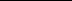 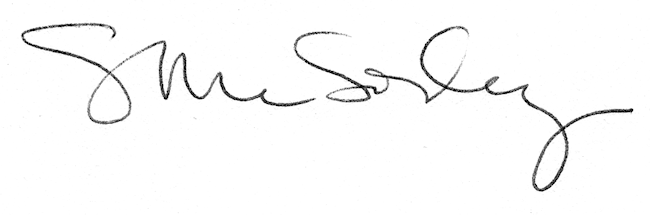 